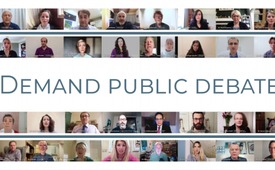 Demand public debate!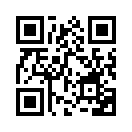 All over the world, people are suffering under the Corona measures imposed, or are even literally perishing as a result. More than ever, therefore, people are not only worried, but are beginning to take a critical and constructive attitude to everyday corona routine.All over the world, people are suffering under the Corona measures imposed, or are even literally perishing as a result. More than ever, therefore, people are not only worried, but are beginning to take a critical and constructive attitude to everyday corona routine. 
Extremely important voices from medicine and science are speaking out. For example, 33 experts agree that there is no Corona pandemic and the Corona vaccine is extremely dangerous. 
In their impressive video to humanity: “33 experts: This Is Not A Real Medical Pandemic,” they solidly lay out their concerns. Here are their key statements:

1. Dr. Andrew Kaufman, a US-American physician and forensic scientist: There isn’t any real medical pandemic. There is no need for any vaccine.
2. Dr. Hilde De Smet, a physician from Belgium: There is no global medical pandemic.  We humans will be the guinea pigs for the vaccine.
3. Dr. Nils R Fosse, a physician from Norway: The vaccine is not proven safe.  This is not a real medical pandemic.
4. Dr. Elizabeth Evans, a British physician: The Covid vaccine is not neither safe nor effective. This is a new technology that causes many illnesses diseases.
5. Dr. Mohammad Adil, a British physician who has worked in the public health care sector for 30 years, he is in contact with thousands of Doctors around the world. The lockdowns are inhumane and have a devastating effect upon the public.
6. Dr. Vernon Coleman, a British general practitioner: We have a pandemic that never existed, and a vaccine that was never needed. Because this is the biggest hoax in history.
7. Prof. Dolores Cahill, Irish molecular biologist and immunologist: The coronavirus is not as severe as we were told. The measures were not necessary, the vaccine is then also not necessary. The vaccine is even unsafe. The measures were not necessary, the vaccine is then also not necessary.8. Dr. R. Zac Cox, a British dentist: The pandemic is basically over since the summer of 2020 fundamentally over. The vaccines are unsafe. It is a human They experiment on us against contrary to the Nuremberg code. 
9. Dr. Anna Forbes, a British physician and a member of a Society of Doctors and Academics: The risk of the virus to the human population has been overtrated. The use of the PCR -tests is excessive. 
10. Dr. Ralf ER Sundberg, a Swedish physician: The PCR test is inaccurate, it causes so many false positives.  I don’t trust this vaccine.
11. Dr. Johan Denis, a Belgian physician: There is no medical emergency. It is an orchestrated, fake pandemic, quite excessive measures.  The mRNA vaccine could irreversibly permanently change alter the DNA, our genetic material. It is an experiment on humanity. 
12. Dr. Daniel Cullum, a US-American physician: This is not a real medical pandemic. There is no safe vaccine, period.
13. Moritz von der Borch, a German medical journalist: This vaccine is dangerous, don’t take it. This pandemic is a fraud.
14. Dr. Anne Fierlafijn, a physician from Belgium: This is really not a medical pandemic. The number of cases are misrepresented to impose obedience and vaccination on the population. The vaccine is unsafe.
15. Dr. Tom Cowan, a US-American physician: Health does not come from the injection of toxins.
16. Dr. Kevin P. Corbett, a British health scientist: The Covid is not a real medical epidemic. The vaccines are ineffective and unsafe, they cause dangerous reactions. The real epidemic is fear and hysteria. The PCR test is fatally flawed.
17. Dr. Carrie Madej, a US-American physician, virologist and medical director: There is no global pandemic.  The PCR test was never indicated or created to diagnose any infection. False positives globally. The Covid-19 vaccine is an experiment on the human race with unforeseeable consequences. I will not take the Covid-19 vaccine.
18. Dr. Barre Lando, a US-American physican: Due to lack of clean tests, I would strongly caution anyone considering taking the Covid-19 vaccine.
19. Kate Shemirani, a British nurse: There is no evidence of a pandemic or the need for a vaccination. The government should be arrested for genocide.
20. Sande Lunoe, a Norwegian pharmacist: The vaccines are fatal, they carry the risk of exacerbating the disease, they have been proven to cause unwanted reactions.
21. Boris Dragin, a Swedish licensed acupuncturist: There is no real pandemic.  It is an assault on our human rights. It is an experimental vaccine from a criminal manufacturer.
22. Dr. Piotr Rubas, a Polish physician: Why expose your body to an unseriously tested vaccine when the Corona-mortality-rate is similar to seasonal flu.
23. Dr. Natalia Prego Cancelo, a Spanish physician: This is not a real medical pandemic. The vaccine has not proven to be safe.
24. Dr. Rashid Buttar, a US-American physician: Stand up heroically for your freedom and that of your children, and do what i’s right, no matter what i’s happening on around you.
25. Dr. Nour De San, a Belgian physician: The problem is that nearly every person on earth is to be vaccinated with a new, insufficiently tested vaccine. 
26. Dr. Kelly Brogan, a US-American physician: The vaccination has invoked corrupt science. The truth is out there for all to see. The Covid vaccine is unsafe. This is not a real medical pandemic.
27. Prof. Konstantin Pavlidis, a British metaphysician: There is not a real medical pandemic. – The vaccine is not safe or effective. There are no Covid tests that are truly accurate.
28. Dr. Sherri Tenpenny, a US-American physician: The vaccine is not safe, aggravates makes the disease worse, penetrates DNA and alters the cells.
29. Senta Depuydt, a Belgian journalist: The genetically manipulating vaccines are likely to cause irreversible damage. – It is a blind trust in a dangerous experiment without official debate.
30. Dr. Heiko Santelmann, a German physician and an expert on vaccines: This is not a real medical pandemic. The vaccine has proven to be neither safe nor effective.
31. Dr. Margareta Griesz-Brisson, a German neurologist: These unethical tests and vaccines must not be forced on the defenseless population.
32. Dr. Mikael Nordfors, a Swedish physician: The vaccine is neither safe nor effective. – To test the vaccine on people like guineapigs is absolutely wrong.  It is Insanity, must be stopped immediately.  It only costs money and people’s lives.  
33. Dr. Elke F. de Klerk, a Dutch physicist: The vaccine could be sterilizing women, could cause a cytokine storm, is very dangerous and could alter your DNA forever.

Do you also have the impression that one should think about these expert assessments, even discuss them publicly and not simply sweep them under the carpet?

Then you too - unlike politicians and the leading media - set a good example and talk about it with friends, acquaintances, work colleagues, as well as teachers and other exponents of our public life.
It takes a first step for everything.from hmSources:https://www.bitchute.com/video/o2ElrINp0l9x/This may interest you as well:#PCR-test-en - www.kla.tv/PCR-test-enKla.TV – The other news ... free – independent – uncensored ...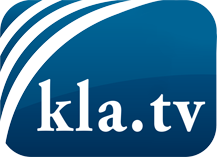 what the media should not keep silent about ...Little heard – by the people, for the people! ...regular News at www.kla.tv/enStay tuned – it’s worth it!Free subscription to our e-mail newsletter here: www.kla.tv/abo-enSecurity advice:Unfortunately countervoices are being censored and suppressed more and more. As long as we don't report according to the ideology and interests of the corporate media, we are constantly at risk, that pretexts will be found to shut down or harm Kla.TV.So join an internet-independent network today! Click here: www.kla.tv/vernetzung&lang=enLicence:    Creative Commons License with Attribution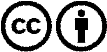 Spreading and reproducing is endorsed if Kla.TV if reference is made to source. No content may be presented out of context.
The use by state-funded institutions is prohibited without written permission from Kla.TV. Infraction will be legally prosecuted.